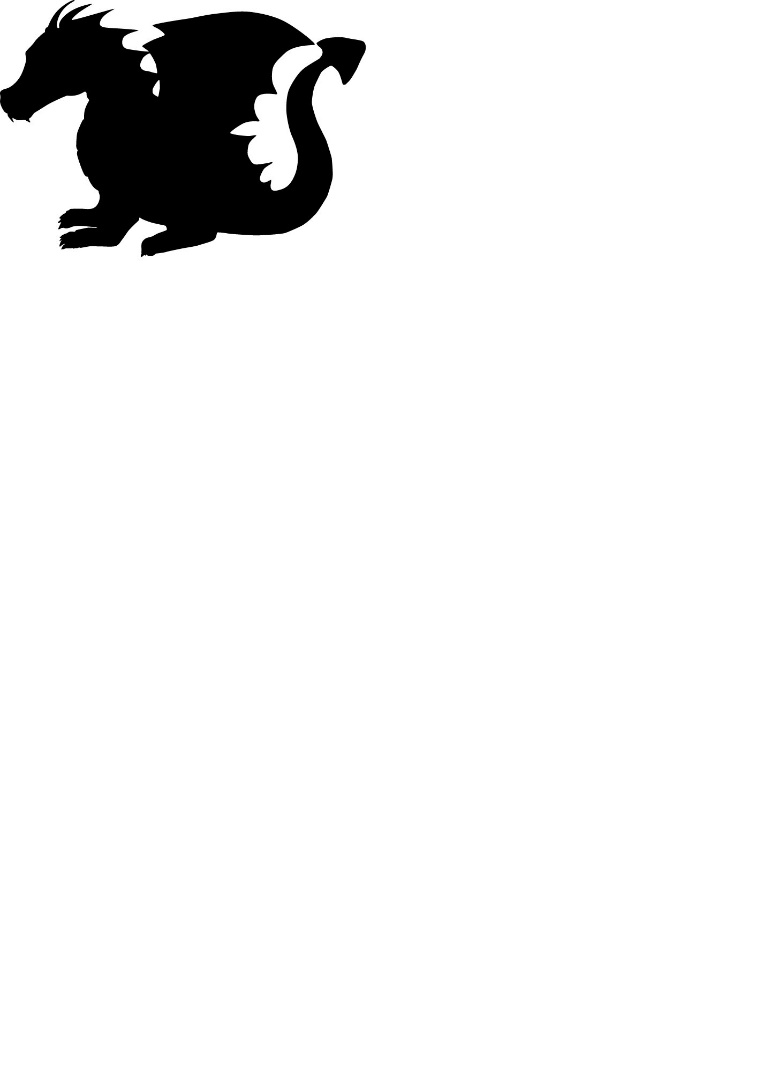 Dighton-RehobothFestival of Imagination TournamentSaturday, October 28, 2017 Dear Coaches,Please join us on October 28th as we celebrate our wonderful ability to imagine great possibilities at the Dighton- Rehoboth Festival of Imagination Tournament!  We are very excited to have all of you come to Dighton-Rehoboth Regional High School.  Coffee, breakfast items and fruit will be available for purchase. We will also have sandwiches, soups and sides for purchase. Additionally, homemade baked goods and snacks will be sold to help raise funds for our team.Trophies are awarded to the top six speech finalists. The top novice in each regular event (except Novice events) will also receive an award. Sweepstakes awards will go to the top five large and top five small schools, with small schools classified as fifteen entries or less. Points will be calculated using the 5-4-3-2-1-1 system for preliminary scores and final placement.  The top entry in ten different events plus two additional entries will be counted.Double entry is allowed. However, this is with the exception of students entered in NX, VX, Radio, Group, or Student Congress.We hope to see you all on October 28th!Please e-mail wenmik07@comcast.net with any questions.Sincerely,Patrick O’Malley, Kat Poole and Sierra Candeias – Student Captains	Wendy Cordeiro – Host CoachEVENTS OFFERED:	 Speech  Events:Children’s Literature		DeclamationDramatic Performance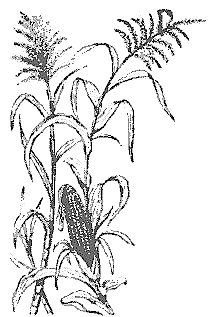 Duo InterpretationNovice ExtempVarsity ExtempGroup DiscussionImpromptuNovice ReadingOriginal OratoryPlay Reading							Poetry Reading	Prose ReadingRadio BroadcastingStudent CongressMultiple ReadingSpecial Event:Team ImprovisationFor event rules consult the MSDL website at http://www.msdlonline.org. TOPICS:Group discussion topic:  The Role of the United Nations and Its EvolutionRULES FOR SPECIAL EVENTS:Team Improvisation:  Team improvisation will be teams of two.  Each team will receive TWO characters and TWO places that they must use, moving the characters from the first place to the second.  Each team will have a total of 7 minutes to prepare and perform.REGISTRATION  Registration for the Harvest Festival Tournament is online at www.tabroom.com.  Click on “Login” to access the online registration.  Create yourself a password if you do not have one already. Registration will open on Tuesday, October 4, 2016.  The final registration is due on Wednesday, Oct. 25th at 5:00 PM. Any changes made after that point need to be emailed to Joyce Albert at jeba78@verizon.net. If you have trouble registering, also contact this email address. We will make every effort to accommodate changes; after Thursday the 26th at 5:00 PM, they carry a $5 nuisance fee.  The registration fees for the tournament are $6 per entry. Checks can be made out to Dighton Rehoboth Regional High School and in the memo indicate Speech and Debate. Duo Interp, Team Improvisation, and Multiple registrations count as one entry a piece. JUDGINGEach school must provide one judge for every five entries or fraction thereof for speech events and Congress. The MSDL does not provide hired judges for this tournament.  Each missing judge will carry a $50 fine, but this is not to be used in lieu of judging requirements.  We may be unable to accept any entries that are not covered by your judging obligation.CODE OF CONDUCTAll students shall abide by standard rules of professionalism at all MSDL functions.  Any student found in violation of the code of conduct listed in Section 2.1 of the MSDL Rules by any tournament official, judge or chaperone may be disqualified from competition at the discretion of the tournament director. We also ask that each coach remind their team that the building including classrooms must be treated with respect. Each year we risk losing host sites because of a few students poor judgment. Thank you.MORNING CALL-IN PERIODMSDL rules require that every school call in the morning of the tournament to confirm their entry, whether or not they have any changes to make. Schools that do not call may be assessed a $25 fine. Please text or call (text preferred) in to 508 397-5143 by 8:00 AM the morning of the tournament to confirm your entry.   SCHEDULE: 		8:00 – 8:30  	Registration.  Call in by 8:00 AM.8:30 			Judges’ Meeting 		9:15			General Assembly and Postings9:30-4:30		Competition Rounds5:30			Awards Ceremony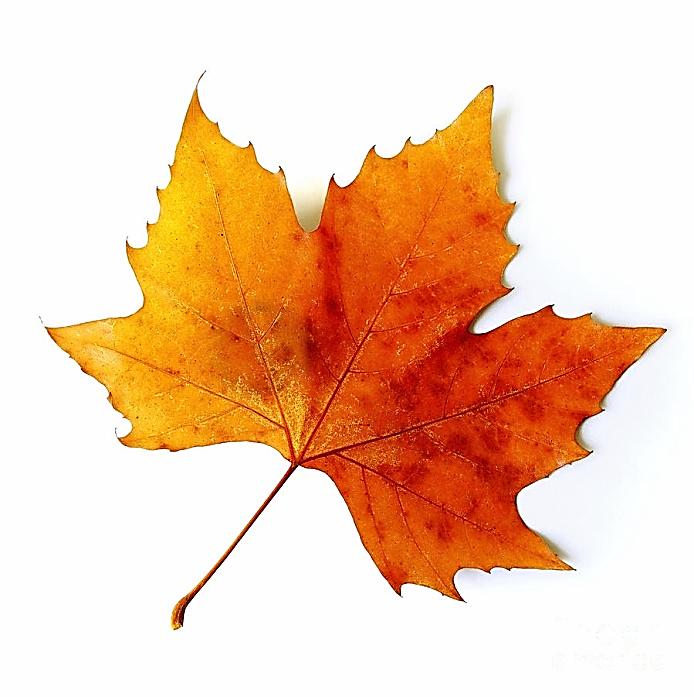  DIRECTIONS: School address:2700 Regional Road, North Dighton, MA 02764